Thursday 11th February 2021LO: Can I plan the ending of The Jabberwocky?For this lesson, you will need to follow the link below to get to the video for this lesson.You will need to watch the lesson very carefully and then complete the tasks below (you will do this throughout the lesson when asked). Alternatively, you can complete the tasks on Google Classroom.https://classroom.thenational.academy/lessons/to-plan-the-ending-c4t68d - open in Google Chrome.Writing Warm up:We are thinking about speech second punctuation. Which sentences are punctuated correctly? Tick the correct sentence.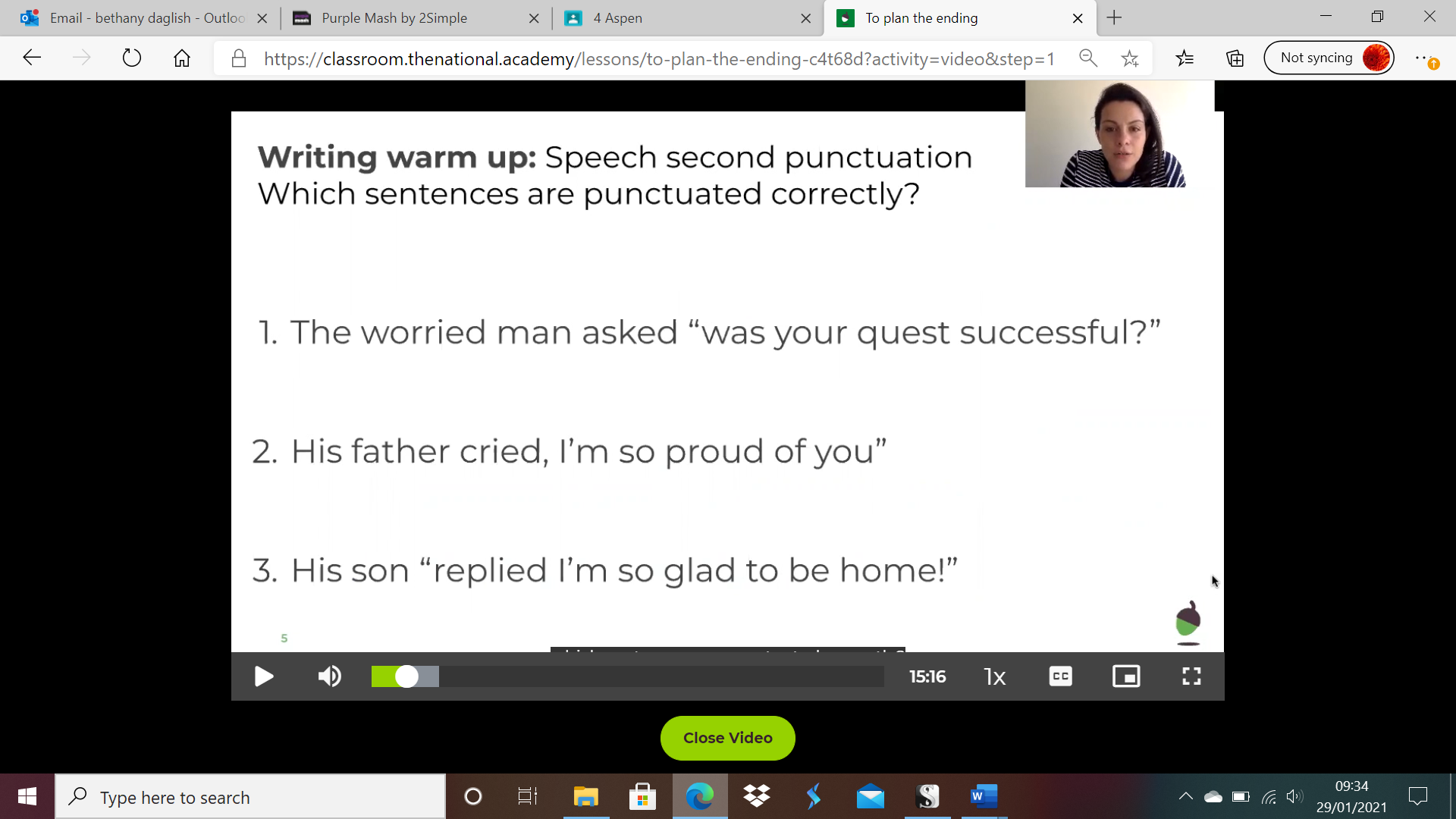 When you are asked to pause the video, write the sentences (3) on the screen below using the correct punctuation:____________________________________________________________________________________________________________________________________________________________________________________________________________________________________________________________________________________________________________________________________________________________________________________________________________________________________________________________________________________________________________We are planning the ending so that we can write it as a story.Ending: The young man returns home to his delighted and relieved father.Task 1:Order the ending by writing the letters of the statement in order of which happens first.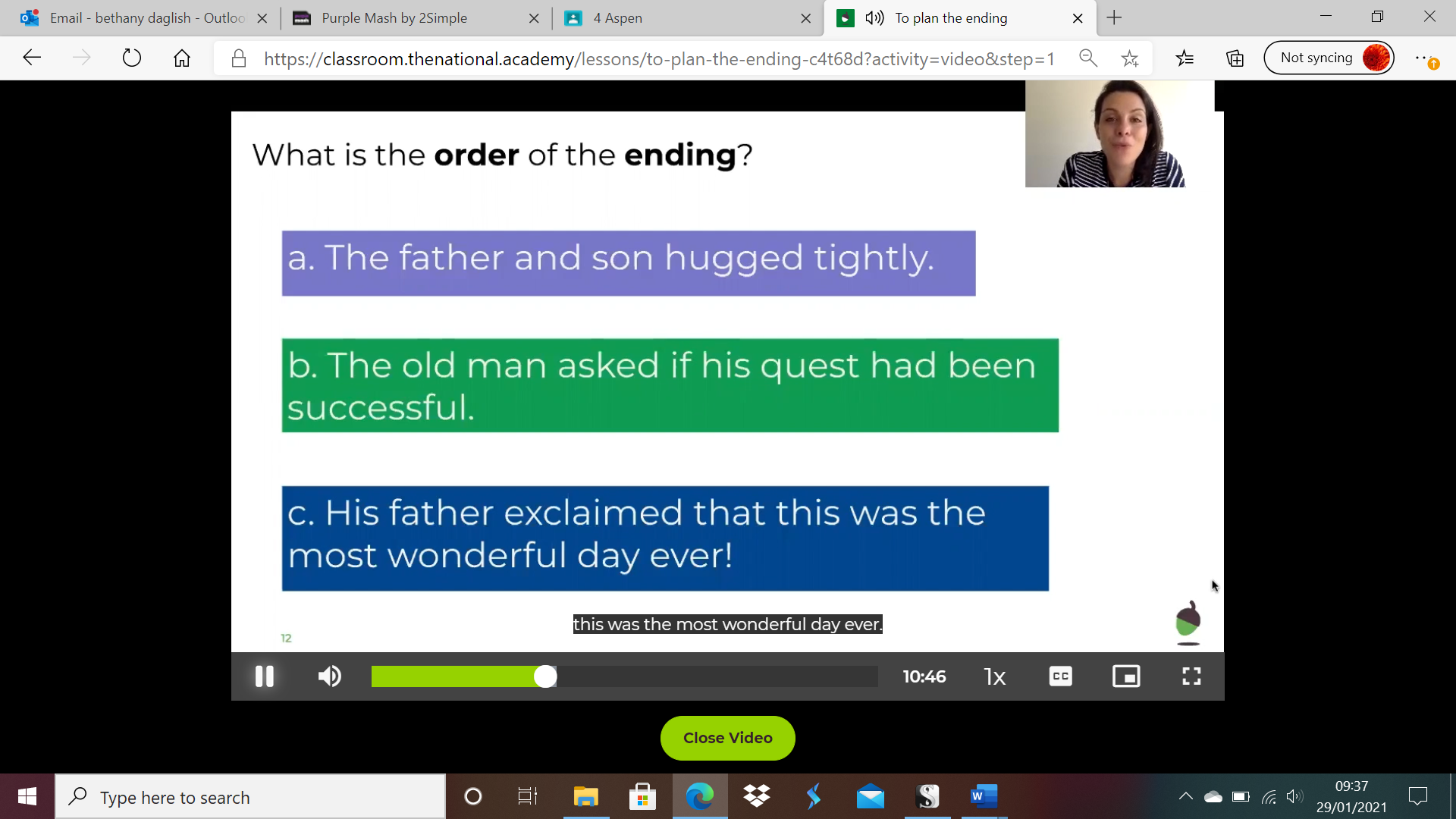 Task 2:Fill in the table when you are asked in the video. Use simple words, phrases or sentences.Task 3:You are asked to practice a sentence out loud using the vocabulary you have written into the table above. I would like you to write ONE sentence below for each part you have planned using the vocabulary you have come up with.__________________________________________________________________________________________________________________________________________________________________________________________________________________________________________________________________________________________________________________________________________________________________________________________________________________________________________________________________________________________Order:The Young Man:The FatherThe old man asked about the questHow did he approach his father?What was his response/what did he do?Arrived homeDisplayed the evidence (head)____________________________________________________________________________________________________What did he look like when he first saw his son?What did he say?Pale faced“Did you slay him?”____________________________________________________________________________________________________The pair huggedWhat was the son’s reaction (what did he do)?Clung to his father____________________________________________________________________________________________________What did he do?What did he say?What did he call his son?Flung his arms in the air“I’m so proud of you!”My brave boy____________________________________________________________________________________________________The father exclaimed that it was a wonderful dayShow not tell how he felt.Signed in relief____________________________________________________________________________________________________What did he say?How did he say it?What did he do?“This is a joyous occasionStatedGrinned from ear to ear____________________________________________________________________________________________________